ЕПИДЕМИОЛОГИЧНА ОБСТАНОВКА ЗА ОБЛАСТ ДОБРИЧ През периода са регистрирани общо  398 случая на заразни заболявания, от които:64  случая на грип и остри респираторни заболявания (ОРЗ).Общата заболяемост от грип и ОРЗ за областта е 77,70 %ооо на 10000 души.      Регистрирани остри респираторни заболявания (ОРЗ) по възрастови групи през периода: 331 случая на заболели от COVID-19. 1 случай на инфекция с множествен механизъм на предаване –  сифилис;1 случай на чревна инфекция –  дизентерия;1 случай на трансмисивна инфекция – лаймска болест;На територията на област Добрич през отчетния период няма регистрирани хранителни взривове.ДИРЕКЦИЯ „НАДЗОР НА ЗАРАЗНИТЕ БОЛЕСТИ”Извършени са епидемиологични проучвания на регистрирани заразни болести -334 бр.В отдел Медицински изследвания са изработени общо 318 бр. проби: 195 бр. бързи антигенни теста с 2 положителни резултата, 4 бр. бързи теста за антитела с 2 положителни резултата, 119 бр. паразитологични с 5 положителни резултата. През консултативния кабинет по СПИН /КАБКИС/ няма преминали лица. ДИРЕКЦИЯ „МЕДИЦИНСКИ ДЕЙНОСТИ”Извършени са общо 32 проверки, от които 6 на лечебни заведения за болнична помощ, 26 проверки на аптеки. Няма установени нарушения. Издадена е 1 заповед за промяна на състава на ЛКК.Приети  и обработени  жалби-1 бр.За периода в РКМЕ са приети и обработени 191 медицински досиета, извършени са 105 справки, изготвени са 102 преписки и 40 бр. МЕД за протокола за ТП на НОИ, проверени са 12 експертни решения (ЕР).ДИРЕКЦИЯ „ОБЩЕСТВЕНО ЗДРАВЕ”Предварителен здравен контрол: 1 експертен съвет при РЗИ. Разгледани са 4 проектни документации, издадени са 1 здравно заключение и 3 становища по процедурите на  ЗООС.Извършени са 2 проверки на обекти с обществено предназначение (ООП) в процедура по регистрация, вкл. и по изпълнение на предписания. Регистриран съгласно Закона за здравето е 1 ООП.  През периода са извършени общо 51 основни проверки по текущия здравен контрол. Реализираните насочени проверки са общо 96: 34 от тях са извършени във връзка с контрола по тютюнопушенето и продажбата на алкохол; 19 - контрол върху ДДД-мероприятията; 1 – по сигнали; 1 съвместна проверка, извършена по Заповед №РкД-22-7/15.03.2021 г. на  Областния управител, при която са проверени  2 склада с негодни препарати за растителна защита на територията на областта и 1 площадка с 21 ББ куба; 1 - по изпълнение на предписание; 1- проверка на седмично разписание в учебно заведение; 20 - проверки на лични здравни книжки; 19 - в обекти с обществено предназначение и обществено достъпни места относно спазване на противоепидемичните мерки.Лабораторен контрол:Питейни води: физико-химичен и микробиологичен контрол – 10 проби, от тях 1 проба е нестандартна по микробиологични показатели „Колиформи“ и „Ешерихия коли“.Във връзка с насочен здравен контрол е изследвана 1 проба по физико-химичен показател „арсен“ – съответства на нормативните изисквания.Минерални води: микробиологичен контрол – 1 проба – съответства на нормативните изисквания. Води за къпане: Води от плувни басейни: физико-химичен и микробиологичен контрол – 2 бр. проби – 1 проба не съответства по физико-химични показатели „амоняк“, „нитрити“ и „перманганатна окисляемост“.Лечебна кал: не е пробонабирана.Козметични продукти: физико-химичен котрол – 1 проба – съответства на нормативните изисквания.Биоциди и дезинфекционни разтвори: физико-химичен котрол – 2 бр. проби – съответстват на нормативните изисквания.Физични фактори на средата: не са измервани.По отношение на констатираните отклонения от здравните норми са предприети следните административно-наказателни мерки: - издадено е  1 предписание за провеждане на хигиенни мерки;-  издадена е 1 заповед за унищожаване/пренасочване на стоки със значение за здравето;- съставен е 1 акт за установено административно нарушение, на юридическо лице.Дейности по профилактика на болестите и промоция на здравето (ПБПЗ):По отношение на констатираните отклонения от здравните норми са предприети следните административно-наказателни мерки:- издадени са 2 предписания за провеждане на хигиенни и противоепидемични мерки;-съставени са 5 акта за установяване на административни нарушения, 3 от които на юридически лица.Дейности по профилактика на болестите и промоция на здравето (ПБПЗ):Проведени са 5 лекции на 115 лица в учебни заведения на територията на гр. Добрич, гр. Шабла и гр. Тервел, при провеждането на които са предоставени 75 бр. здравно-образователни материали. Оказани 8 бр. методични дейности на 10 лица (педагози, медицински специалисти и педагози).СЕДМИЧЕН ОТЧЕТ ПО СПАЗВАНЕ ЗАБРАНАТА ЗА ТЮТЮНОПУШЕНЕЗа периода- 23.09- 30.09.2021 г. по чл. 56 от Закона за здравето са извършени 32 проверки в 32 обекта (3 обект за хранене и развлечения, 2 детски и учебни заведения,  25 други закрити обществени места по смисъла на § 1а от допълнителните разпоредби на Закона за здравето, 2 открити обществени места). Констатирани са нарушения на въведените забрани и ограничения за тютюнопушене в закритите и някои открити обществени места. Издадени са 3 акта- един на юридическо и два на физически лица.Д-Р НИКОЛИНКА МИНЧЕВАЗа Директор на Регионална здравна инспекция -  Добрич, Съгласно Заповед РД-01-1100/ 01.10.2021г Марева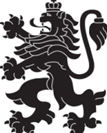 РЕПУБЛИКА БЪЛГАРИЯМинистерство на здравеопазванетоРегионална здравна инспекция-ДобричСЕДМИЧЕН ОПЕРАТИВЕН БЮЛЕТИН НА РЗИ-ДОБРИЧза периода- 23.09- 30.09.2021 г. (39-та седмица)  0-4 г.5-14 г.15-29 г.30-64 г+65 г.общоЗаболяемост %оо281621626477,70     %ооо